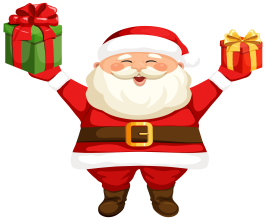 Parent/GuardianFirst Name: ________________________ 		Last Name: ________________________Address: __________________________		Email: ____________________________Phone:	____________________________		Alternate Phone: ____________________ Number of People in Household: _______                  Household Income:  _________________Child/ChildrenFirst Name: 					Last Name:					Age: First Name: 					Last Name:					Age:First Name:					Last Name:					Age:First Name:					Last Name:					Age:First Name:					Last Name:					Age:First Name:					Last Name:					Age:Please complete and return this application no later than Friday, November 18, 2022.You must include copies of driver’s license or mail with Branford address and proof of hardship (income tax return, bank statements, or pay stubs). Please do not send originals. Please mail this application to: Branford Counseling & Community Services, 342 Harbor Street, Branford, CT 06405 ATTN: Secret Santa OR drop off in locked mailbox located at rear entrance.We will call you to schedule a pick up time for gift cards. For any questions, please call Secret Santa Hotline at (203) 401-1264. 	FOR OFFICE USE ONLYProof of Residency   Driver’s License			   Mail			   Other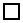 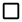 Proof of Hardship   Income Tax Return			   Bank Statements	   Pay Stubs	   Other			   	Pick up   Name of Person 			   Amount	 	   Signature